$170,000.00BUCKLIN-STIEGELMEIER13071 US HWY 83, SELBYNE4SE4 LESS AND EXCEPT FOR LOT H-4 IN THE SE4 IN 5-123-76RECORD #1938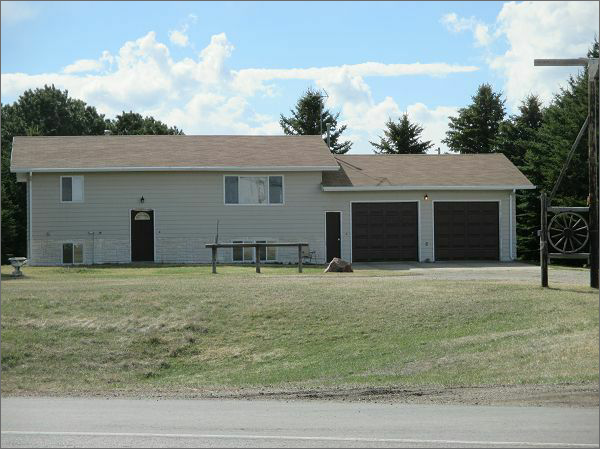 38.71 ACRES                                               GROUND FLOOR 1040 SQ FTSINGLE FAMILY                                          BASEMENT 1040 SQ FTONE STORY                                                 4 BEDROOMS 2 BATHSAVERAGE QUALITY AND CONDITION    8 FIXTURESBUILT IN 1980                                            BASEMENT 900 SQ FT FINISHEDWARMED AND COOLED               ATTACHED 2 STALL GARAGE 676 SQ FTSOLD ON 7/19/16 FOR $170,000 BOOK 16 PAGE 526ASSESSED IN 2017 AT $176,944                              WOOD DECK 64 SQ FT ASSESSED IN 2012 AT $119,398                RECORD #1938